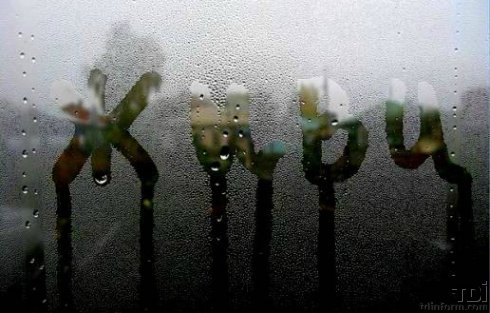 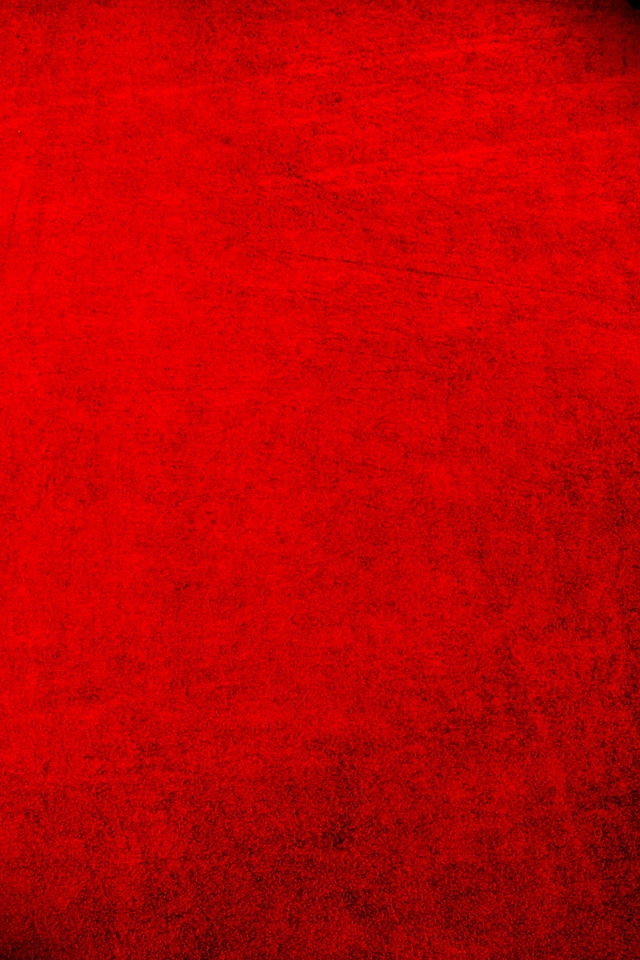 Муниципальное бюджетное учреждение«Централизованная библиотечная система города Пензы»Центральная городская публичная библиотека им. В. Г. БелинскогоБиблиографический список Пенза 2016ББК 91.9:88.8Ж 664Составитель: М. И. Лазарева ЖИВИ! Профилактика детского и подросткового суицида: библиографический список / сост. М. И. Лазарева. – Пенза: ЦГПБ им. В. Г. Белинского, 2016. – 34 с.ББК 91.9:88.8От составителяОдной из актуальных проблем современного российского общества является саморазрушающее поведение детей и подростков. Мы живем в ситуации, когда рост подростковых суицидов достиг таких масштабов, что Всемирная организация здравоохранения (ВОЗ) декларирует их в качестве одной из главных проблем здоровья человечества. Занимая первое место в Европе по количеству самоубийств среди детей и подростков, Россия в три раза превышает мировые показатели подросткового суицида. Ежегодно в России каждый 12 подросток совершает попытку самоубийства, которая чаще всего является завершенной. В связи с этим, профилактика суицида среди подростков является важной задачей социального развития в стране. Этой актуальной теме посвящен данный библиографический список литературы.Представленная в списке литература группируется в 2-х разделах: 1. «Профилактика детского и подросткового суицида в России». 2. «Детский и подростковый суицид: региональный аспект». Внутри разделов: вначале – алфавит книг, электронных ресурсов, затем – алфавит статей из периодических изданий. Внутри подразделов библиографические записи располагаются в обратном хронологическом порядке. Внутри одного года – алфавитный порядок расположения записей.Литература, отсутствующая в фондах Центральной городской публичной библиотеки имени В. Г. Белинского помечена звездочкой (*). Тематический список адресован педагогам, психологам, специалистам, работающим с детьми и подростками, а также родителям несовершеннолетних.Содержание1. Профилактика детского и подросткового суицида в России	52. Детский и подростковый суицид: региональный аспект	19Приложения	20Приложение№ 1: Стихи	20Приложение № 2: Сценарий внеклассного мероприятия	231. Профилактика детского и подросткового суицида в РоссииЖизнь - это красноватая искорка в мрачном океане вечности, Это единственное мгновение, которое нам принадлежит.И.С.ТургеневО направлении методических рекомендаций по профилактике суицида [Электронный ресурс] : [письмо] Минобрнауки России от 18.01.2016, № 07-149 // Справочно-правовая система «Консультант Плюс» / Компания «Консультант Плюс». – Режим доступа: http://tes10-edu.ucoz.ru/Dokument/prikaz.pdf.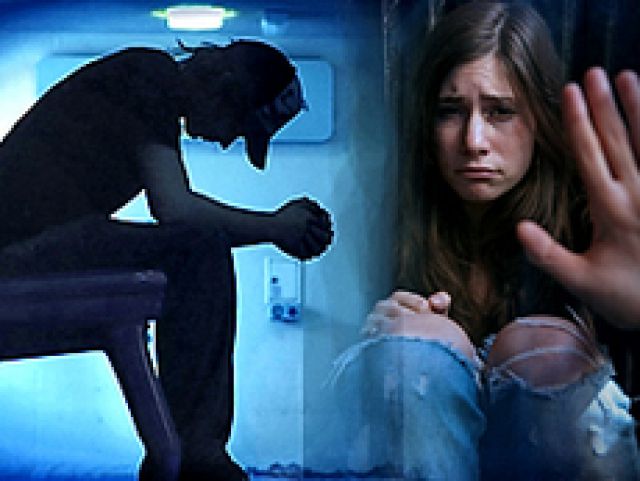 О мерах по профилактике суицидального поведения обучающихся: [письмо Министерства образования и науки РФ] от 27.02.2012 г., № 06-356 // Справочно-правовая система «Консультант Плюс» / Компания «Консультант Плюс». – Режим доступа: http://tes10-edu.ucoz.ru/Dokument/prikaz.pdf.Об утверждении Плана мероприятий Министерства образования и науки Российской Федерации по профилактике суицидального поведения среди обучающихся образовательных учреждений на 2011-2015 годы : приказ от 26.10.2011, № 2537 // Право.ru. – Режим доступа: http://docs.pravo.ru/document/view/22747059/22262185/.****Аверин, В. А. Психология детей и подростков / В. А. Аверин. – Санкт-Петербург, 1994.*Агазаде, Н. В. Выявление суицидальных тенденций с помощью экспериментально-психологического обследования / Н. В. Агазаде. - Баку, 1988.*Актуальные вопросы суицидологии. - Москва, 1988.*Актуальные проблемы суицидологии - Москва, 1978.*Амбрумова, А. Г. Диагностика суицидального поведения / А. Г. Амбрумова, В. А. Тихоненко. - Москва: Б. и., 1980. - 48 с.*Амбрумова, А. Г. Методические рекомендации по профилактике суицидальных действий в детском и подростковом возрасте / А. Г. Амбрумова. - Москва, 1978.*Амбрумова, А. Г. Неотложная психотерапевтическая помощь в суицидологической практике: методические рекомендации / А. Г. Амбрумова. - Москва, 1986.*Амбрумова, А. Г. Предупреждение самоубийств / А. Г. Амбрумова. - Москва, 1980.*Амбрумова, А. Г. Семейная диагностика в суицидологической практике / А. Г. Амбрумова. - Москва, 1983.*Бердяев, Н. А. О самоубийстве / Н. А. Бердяев. - Москва: Изд-во МГУ, 1992. - 23 с.*Бойко, И. Б. Самоубийство и его предупреждение / И. Б. Бойко. - Рязань, 1997.*Вихристюк, О. В. Что нужно знать родителям о подростковых суицидах? / О. В. Вихристюк. – Москва: МГППУ, 2013 – 67 с.*Вроно, Е. М. Научные и организационные проблемы суицидологи / Е. М. Вроно. - Москва, 1983.*Гилинский, Я. И. Социологические и психолого-педагогические основы суицидологии / Я. И. Гилинский. – Санкт-Петербург, 1999.*Данилова М. Б. Диагностика и профилактика суицидального поведения больных шизофренией / М. Б. Данилова. - Москва, 1987.*Диагностика и коррекция социальной дезадаптации подростков. — Москва: Консорциум «Социальное здоровье России», 1999.*Диагностика суицидального поведения / Ковалев В. В. [и др.]. - Москва, 1980.*Дюркгейм, Э. Самоубийство. Социологический этюд / Э. Дюркгейм. - Москва, 1994.Захаров, А. И. Детские неврозы (психологическая помощь родителей детям) / А. И. Захаров. – Санкт-Петербург: Респекс, 1995. – 190 с.Захаров, А. И. Как предупредить отклонения в поведении ребенка / А. И. Захаров. – 2-е изд. – Москва: Просвещение, 1993. – 192 с.Захаров, А. И. Как преодолеть страхи у детей / А. И. Захаров. – Москва: Педагогика, 1986. – 112 с.*Захаров, А. И. Происхождение детских неврозов и психотерапия / А. И. Захаров. – Москва: АПРЕЛЬ ПРЕСС, ЭКСПО-ПРЕСС, 2000.Змановская, Е. В. Девиантология (психология отклоняющегося поведения) / Е. В. Змановская. – Москва: Academa, 2003. – 288 с.*Исаев, Д. С. Психология суицидального поведения / Д. С. Исаев. – Самара, 2000.*Канавина, С. С. Профилактика суицидов среди несовершеннолетних путем повышения стрессоустойчивости: методические рекомендации / под ред. О. П. Ворсиной. – Иркутск: ООО ПИФ «Круг», 2015. – 176 с.*Кле, М. Психология подростка. — Москва, 1991.Крайг, Г. Психология развития. - Санкт-Петербург [и др.], 2006. - 940 с.Личко, А. Е. Подростковая психиатрия. - Ленинград, 1985.*Лукас, К. Молчаливое горе. Жизнь в тени самоубийства / К. Лукас, Г. М. Сейден. — Москва: Смысл, 2000.*Меннингер, К. Война с самим собой / К. Меннингер ; пер. с англ. Ю. Бондаренко. — Москва : ЭКСМО-Пресс, 2001. — 479с. — (Психология. ХХ век).*Научные и организационные проблемы в суицидологии. - Москва, 1983.*Паперно, И. Самоубийство как культурный институт. - Москва: Новое обозрение, 1999.*Плюс - минус жизнь. Проблема суицида / cост. Л. А. Сладков. - Москва, 1990.*Проблемы профилактики и реабилитации в суицидологии / под ред. В. В. Ковалева - Москва, 1984.*Профилактика суицидального поведения: методические рекомендации / сост. А. Г. Абрумова, В. А. Тихоненко. - Москва, 1980.*Синягин, Ю. В. Детский суицид: психологический взгляд / Ю. В. Синягин, Н. Ю. Синягина. – Санкт-Петербург: КАРО, 2006. – 176 с.*Синягин, Ю. В. Особенности назначения и проведения судебно-психологических экспертиз суицидов / Ю. В. Синягин, М. Н. Митина. - Москва: МГУ, 1994.*Сравнительно-возрастные исследования в суицидологии / под ред. А. Г. Амбрумовой - Москва, 1989.*Суицид. Хрестоматия по суицидологии / сост. Моховиков А. Н. - Киев, 1996.*Суицидология. Прошлое и настоящее / под ред. А. Н. Моховикова. - Москва, 2001.*Тихоненко, В. А. Актуальные проблемы суицидологии. - Москва, 1978.*Трагические самоубийства / авт.-сост. Е. А. Останина. — Москва : Вече, 2003. — 394 с. — (Колесо фортуны).*Трегубов, Л. З. Эстетика самоубийства / Л. З. Трегубов, Ю. Р. Вагин. - Пермь: КАПИК, 1993. - 267 с.*Фельдштейн, Д. И. Психология развивающейся личности / Д. И. Фельдштейн. — Москва, 1996.Франкл, В. Человек в поисках смысла / В. Франкл. - Москва, 1990.Шнейдер, Л. Б. Девиантное поведение детей и подростков / Л. Б. Шнейдер. – Москва: Академический проект, 2005. - 334 с.Шнейдман, Э. С. Душа самоубийцы / Э. С. Шнейдман ; пер. с англ. О. Ю. Донец. — Москва: Смысл, 2001. — 315 с.Шустов, Д. И. Аутоагрессия, суицид и алкоголизм. - Москва: Когито-Центр, 2005. - 214 с.***Крылова, Наталья. "Группы смерти" и подростковый суицид: уголовно-правовые аспекты / Наталья Крылова // Уголовное право. — 2016. — № 4. — С. 36-48. — (Уголовное право). — Библиогр.: с. 48 (8 назв.).Рассматриваются проблемы квалификации действий лиц, склоняющих несовершеннолетних к самоубийству посредством социальных сетей и создания закрытых групп в сетях. Предлагается введение уголовной ответственности за склонение к самоубийству и иные сходные с этим общественно опасные деяния.Кудинова, С. В. Суицид в подростковой среде: выявление и скрытая профилактика / С. В. Кудинова // Справочник классного руководителя. — 2016. — № 3. — С. 14-29 : 2 табл. — (Управляем воспитательным процессом). — 2 прил.Поднята проблема суицида в подростковой среде и роли школы в сокращении количества случаев суицида среди обучающихся.Шулепова, Е. Не пропасть в паутине / Е. Шулепова // Российская газета. — 2016. — 2 ноября (№ 248). — С. 10 : 1 фото. — (Регион) (Проблема).Детский омбудсмен А. Кузнецова предложила ввести уголовную ответственность за склонение детей к суициду в Интернете.Богданов, В. Суицид с предоплатой / В. Богданов // Российская газета. — 2015. — 14 августа (№ 180). — С. 10 : 1 фото. — (Регион) (Москва).В России нашли новый наркотик.Ерещенко, С. "Мы хотим, чтобы ты жил" : семинар-практикум по профилактике суицидального поведения детей и подростков / С. Ерещенко // Школьный психолог - Первое сентября. — 2015. — № 11. — С. 38-41 : 2 ил. — (Личный опыт); № 12. — С. 48-50 : 1 ил. - Дополнительный материал см. в Личном кабинете.О профилактических мероприятиях по решению проблемы подросткового и детского суицида.Козлова, Н. Последний шаг - в пустоту / Н. Козлова // Российская газета. — 2015. — 10 ноября (№ 253). — С. 7. — (События и комментарии) (Безопасность).О проблеме детского суицида в России.*Курганский, Сергей. Особое внимание. Профилактика суицида среди детей и подростков в общеобразовательной школе / Сергей Курганский // Управление школой - Первое сентября. — 2015. — № 4. — С. 45-50 : табл. — (Наука управлять) (Планирование).С каждым годом проблема подростковых самоубийств приобретает все более масштабный характер. Оказание помощи и поддержки ребенку, оказавшемуся в тяжелой кризисной ситуации, имеет вполне обозримые границы и может принести ощутимые плоды. Важно лишь вложить в такую работу немного искреннего сочувствия и тепла. Если подросток чувствует себя нужным, хотя бы самому себе, если у него есть право голоса, хотя бы в отношении себя самого - жизнь становится для него достаточно большой ценностью.*Медведев, С. Э. Суициды у подростков: системный взгляд / Медведев С. Э., Бутома Б. Г. // Семейная психология и семейная терапия. — 2015. — № 2. — С. 45-47. — (Обзоры). — Библиогр.: с. 47 (7 назв.).В статье поднимается вопрос о современной профилактике подростковых суицидов, которая требует системной организации взаимодействия специалистов, работающих в сфере социальной и психологической помощи, с активным участием самих пациентов и их социального окружения.Сажнева, Е. "В Контакте" со смертью / Е. Сажнева // Культура. — 2015 .— 18-24 декабря (№ 44). — С. 7 : 3 фото. — (Сюжет).Поднята проблема подростковых самоубийств в России.*Чубаровский, В. Не хочу жить / В. Чубаровский // Директор школы. — 2015. — № 3. — С. 105-110. — (Уроки здоровья).О том, как помочь подросткам, склонным к суициду.*Кий, Н. Разработки классных часов на формирование жизнеутверждающих установок у старшеклассников / Наталья Кий // Школьное планирование. — 2014. — № 3. — С. 111-128. — (Воспитательная работа). — Библиогр.: с. 128 (1 назв.).Виды и формы работы с подростками в образовательном учреждении по профилактике суицидального поведения.*Курганский, С. М. Годовой план работы школы / Курганский С. М. // Управление современной школой. Завуч. — 2014. — № 7. — С. 11-39 : фот. — (Планирование работы школы).Профилактика случаев суицида среди детей и подростков; совместная работа школы и дошкольного образовательного учреждения по преемственности; организация учебно-воспитательного процесса в группе продленного дня.Лейцина, О. Надежда творит чудеса : групповое профилактическое занятие в форме тренинга / О. Лейцина // Школьный психолог - Первое сентября. — 2014. — № 11. — С. 29-31 : 2 ил. — (Психолог у доски). — Дополнительный материал см. в Личном кабинете. — Библиогр.: с. 31.Тренинг, направленный на профилактику самоагрессивных состояний.*Медведева, Ирина Яковлевна. Возвратись на землю / Ирина Яковлевна Медведева ; беседу вел Михаил Алексеевич Дмитрук // Природа и человек. XXI век. — 2014. — № 8. — С. 14-16. — (XXI век. Гостиная).Интервью детского психолога и общественного деятеля И. Я. Медведевой о психических и психологических проблемах городских жителей, в том числе детей, и путях решения этих проблем.Москвичев, Вячеслав. Цена жизни / Вячеслав Москвичев ; беседовала Соня Лешик // Здоровье школьника. — 2014. — № 5. — С. 56-59 : рис. — (Психология: трудный возраст).Одна из самых страшных опасностей подросткового возраста - суицид: как уберечь подростка от этого, как разговаривать с ним о жизни и смерти, а также о его тревогах и потребностях.Пахомова, А. В. Быть услышанным / А. В. Пахомова ; интервьюер О. Галузина // Нарконет. — 2014 .— № 11/12 .— С. 12-13.О роли телефона доверия в работе с подростками в кризисных ситуациях.Работа педагогов с семьями группы риска // Справочник классного руководителя. — 2014. — № 2. — С. 64-72. — (Работаем с документами).Публикуются Рекомендации по организации обучения педагогических работников, работающих с детьми, находящимися в трудной жизненной ситуации, а также родителей (законных представителей) детей по вопросам профилактики суицидального поведения обучающихся, употребления психоактивных веществ, распространения ВИЧ-инфекции и жестокого обращения с детьми.Сакович, Н. Укрепляем барьеры : антикризисные действия при остром эмоциональном состоянии / Н. Сакович // Школьный психолог - Первое сентября. — 2014 .— № 3 .— С. 20-23 : 1 ил.; № 4. — С. 12-16 : 2 ил. — (Метод в теории и на практике).Об особенностях психологической помощи в суицидоопасной ситуации.Александрова, Наталия Викторовна Здоровье школьников: нужны системные решения / Наталия Викторовна Александрова, Валерий Михайлович Кадневский, Евгения Юрьевна Дьяченко // Народное образование. — 2013. — № 3. — С. 242-246. — (Психологическая служба).О проблемах детского здравоохранения.*Александрова, Н. В. Психологическое здоровье школьников: нужные системные решения / Н. В. Александрова, В. М. Кадневский, Е. Ю. Дьяченко // Социальная педагогика. — 2013. — № 3. — С. 111-116.О важной социальной проблеме - стигматизации детской психиатрии, что препятствует своевременному лечению детей с пограничными психическими расстройствами.Как не допустить суицид у подростка // Классный руководитель. — 2013. — № 1. — С. 86-88. — (Давайте поговорим, или тяжелая правда).Приведены опасные ситуации, на которые следует обратить внимание родителям, и что могут сделать родители, чтобы не допустить попыток суицида у подростков.Онищенко, Г. Линия смерти / Г. Онищенко; беседовала И. Краснопольская // Российская газета. — 2013. — 15 марта (№ 56). — С. 14. — (Медицина).Беседа с Главным государственным санитарным врачом РФ Г. Онищенко о проблеме детского суицида в России.Синягина, Наталья Юрьевна. Психологическая характеристика детского суицида и его профилактика / Наталья Юрьевна Синягина // Народное образование. — 2013. — № 3. — С. 235-241. — (Психологическая служба).О проблеме детского суицида в России.*Синягина, Н. Ю. Психологическая характеристика детского суицида и его профилактика / Н. Ю. Синягина // Социальная педагогика. — 2013. — № 3. — С. 117-125; Народное образование. — 2013. — № 3. — С. 235-241. — (Психологическая служба).Проблема суицида в России. Профилактика суицидального поведения."Черная" статистика: детский суицид // Классный руководитель. — 2013. — № 1. — С. 83-85 : 1 фот. — (Давайте поговорим, или Тяжелая правда).По уровню самоубийств среди подростков Россия занимает первое место в Европе и одно из первых в мире. 10 февраля 2012 года в пресс-центре РИА Новости прошел круглый стол на тему: "Детский суицид: "черная" статистика". Эксперты в области психологии, психиатрии, социологии, педагогики высказали свое мнение по этой теме и какие шаги нужно предпринять обществу для профилактики самоубийств несовершеннолетних.*Чижикова, Н. В. Реабилитационная работа в социальном приюте для детей и подростков / Н. В. Чижикова // Социальное обслуживание. — 2013. — № 9. — С. 86-89. — (Социальное обслуживание семей и детей: опыт, методика, проблемы).Деятельность социального приюта в Тверской области.*Шкуричева, Н. А. Психолого-педагогическая профилактика суицидального поведения в начальной школе / Н. А. Шкуричева // Справочник педагога-психолога. Школа. — 2013. — № 4. — С. 54-65. — (Психопрофилактика).В статье описывается работа по психолого-педагогической профилактике суицидального поведения в начальной школе.Штейнберг, Э. Позитивная линия жизни : методическая разработка профилактических занятий / Э. Штейнберг // Школьный психолог - Первое сентября. — 2013. — № 3. — С. 18-20 : 2 ил. — (Метод в теории и на практике).Представлены разработки практических занятий для старшеклассников, которые могут быть включены в программу работы образовательного учреждения по профилактике подросткового суицида.Шувалов, А. Детский суицид : попытка осмысления проблемы / А. Шувалов // Школьный психолог - Первое сентября. — 2013. — № 1. — С. 8-13 : 4 ил. — (Точка зрения).Рассматривается проблема детского суицида.*Августин (Архимандрит). Что ведет человека к самоубийству? / Августин // Администратор образования. — 2012. — № 16. — С. 91-96. — (Мнение).Рассмотрены проблемы детского и подросткового суицида.*Асмолов, А. Почему они сводят счеты с жизнью / Александр Асмолов; публ. подгот. Нина Мартынова ; коллаж А. Пылаевой // Сельская новь. — 2012. — № 6. — С. 42-44 : 1 фот. — (Ваше здоровье).Эксперты в области подростковой психологии и психиатрии обсуждают проблему детских и подростковых самоубийств.Вроно, Елена. Жизнь - копейка / Елена Вроно // Здоровье школьника. — 2012. — № 2. — С. 60-61 : 1 фот. — (Психология: справимся сами?).Подростковая депрессия: насколько она опасна, как распознать ее вовремя, чтобы предотвратить трагедию.Исповедь бывшей самоубийцы // Семья и школа. — 2012. — № 3.— С. 21. — (Тема номера: Подросток-самоубийца - понять и помочь).Анонимная история девушки, жертвы моббинга (травли) в 6-8 классах школы.*Как не допустить суицид у подростка: памятки для родителей и учителей // Психотерапия. — 2012. — № 4. — С. 70-72. — (Из опыта практической работы).Приведены тексты памяток для учителей и родителей по профилактике и предупреждению суицида у подростков, разработанные Центром социально-психологической адаптации и развития подростков "Перекресток" Московского городского психолого-педагогического университета.*Кий, Н. М. Формирование у подростков жизнеутверждающих установок / Н. М. Кий // Педагогическая диагностика. — 2012. — № 4. — С. 53-69. — (Инструментарий). — Библиогр. в примеч.: [2 назв.].Разработки практических занятий для старшеклассников, которые могут быть включены в программу работы образовательного учреждения по профилактике суицидных тенденций учащихся.Козина, Е. Чтобы избежать трагедии : профилактика аддиктивного и суицидального поведения детей и подростков / Е. Козина, У. Кухарева // Школьный психолог - Первое сентября. — 2012. — № 9. — С. 29-30. — (Наши дети).О методике профилактики девиантного, аддиктивного и суицидального поведения детей.Леви, Владимир. Вглядываясь в Суицидаль / В. Леви, М. Леви // Семья и школа. — 2012. — № 3. - С. 19-20. — (Тема номера: Подросток-самоубийца - понять и помочь).Сознание подростка и виртуальное пространство: анализ в связи с эпидемической волной подростковых самоубийств в России.*Легойда, Владимир. Невыносимая тяжесть бытия. От чего пытаются убежать наши подростки? / Владимир Легойда ; фот. Владимира Ештокина // Фома. — 2012. — № 3. — С. 8-9 : фот. — (Монолог) Причины самоубийств подростков в России.*Макарская, Светлана. Не просмотреть в сети / Светлана Макарская, Элионора Самотаева // Огонек. — 2012. — № 12. — С. 38 : 1 фот. — (Наука: медицина).В России будут созданы специальные группы психологов быстрого реагирования для борьбы в интернете с подростковым суицидом.*Николаева, З. Самоубийства среди подростков / Зоя Николаева // Здоровье детей - Первое сентября. — 2012. — № 7. — С. 21 : ил. — (Культура здоровья).О подростковом суициде.Никорчук, Н. В. Подростковый суицид / Н. В. Никорчук // ОБЖ. Основы безопасности жизни. — 2012. — № 9. — С. 46-49. — (Психологическая безопасность).Особенности и мотивы суицидального поведения детей и подростков. Приведены рекомендации по профилактике суицида среди школьников, склонных к самоубийству.*Пономарев, П. Л. Анализ тенденций подросткового суицида в России / П. Л. Пономарев // Вопросы психологии экстремальных ситуаций. — 2012. — № 4. — С. 59-62. — (Экспериментальные исследования). — Библиогр.: с. 62 (8 назв.).О тенденциях, влияющих на повышение риска суицида среди подростков.Профилактика суицида // Социальная защита. Социономия (социальная работа) : журнал в журнале. — 2012. — № 6 (240) ; 2012. — № 6. — С. 32. — (Социономия (социальная работа). -2012. - № 6. - С. 32).Об экстренной психологической помощи детям по телефонам доверия.*Профилактика суицидального поведения детей и подростков: организация работы в образовательных учреждениях // Социальная педагогика. — 2012. — № 5. — С. 46-56.Меры по профилактике детских и подростковых суицидов.Рогоза, А. Как родителям почувствовать, что их ребёнок у опасной черты / Александр Рогоза // Комсомольская правда. — 2012. — 10 февраля (№ 19). — С. 1, 4. — (Детский суицид).О проблемах детского суицида.*Фильмы о самоубийцах // Русский репортер. – 2012. – № 6. – С. 26-27.Краткая аннотация фильмов, посвященных суицидальным намерениям подростков.*Хломов, Кирилл Даниилович. Смертельное непонимание. Почему российские подростки убивают себя / Кирилл Хломов, Юрий Лапшин ; [беседовала] Светлана Скарлош ; при участии Алины Десятниченко [и др. ] ; фот. Алексей Майшев // Русский репортер. — 2012. — № 6. — С. 22-28 : фот. — (Сцена) (Суицид). — Приводится динамика подросткового суицида и ежегодного количества самоубийств в России. Данные ЮНИСЕФ и Росстата.Интервью с Кириллом Данииловичем Хломовым и Юрием Лапшиным о причинах подростковых суицидов, способах решения проблемы.Хрупкий возраст // Семья и школа. — 2012. — № 3. — С. 21. — (Тема номера: Подросток-самоубийца - понять и помочь).Безответная школьная любовь как причина попыток самоубийства 14-летней девочки.*Целуйко, В. М. Отклоняющиеся формы поведения детей и подростков: пути предупреждения и преодоления / В. М. Целуйко // Семейная психология и семейная терапия. — 2012. — № 3. — С. 30-53 : табл. — (Родители). — Библиогр.: с. 53 (10 назв.).В статье представлена информация о разновидностях отклоняющегося поведения детей и подростков в зависимости от степени их социальной опасности, а также от возрастных и индивидуально-психологических особенностей личности ребенка. Предлагаются психолого-педагогические средства предупреждения и преодоления наиболее распространенных поведенческих нарушений у детей в разные периоды их развития. Особое внимание уделяется анализу причин детских и подростковых самоубийств, а также вопросам профилактики аутоагрессивного поведения, проявляющегося в виде суицидальных мыслей и суицидальных действий.Чиркина, Р. Линия жизни : профилактика суицидальных тенденций у подростков / Р. Чиркина, Н. Кий // Школьный психолог - Первое сентября. — 2012. — № 6. — С. 22-27 : 3 ил. — (Метод в теории и на практике). — Окончание. Начало в № 5.Сценарии классных часов, направленные на профилактику подросткового суицида.*Шкуричева, Н. Крик о помощи: профилактика детского суицида / Н. Шкуричева // Директор школы. — 2012. — № 7. — С. 81-88 : схемы. — (Школа и родители).Профилактика суицида младших школьников.Шкуричева, Н. А. Педагогическая профилактика детского суицидального поведения / Н. А. Шкуричева // Начальная школа. — 2012. — № 5. — С. 18-25. — Библиогр.: с. 25 (7 назв.).Раскрываются виды и причины детского суицидального поведения. Представлены результаты исследования жизненных стратегий и факторов эмоционального неблагополучия современных младших школьников. Показана роль семейных и школьных межличностных отношений в профилактике суицида.*Шкуричева, Наталья. Почему ребенку плохо жить? / Н. Шкуричева // Начальная школа - Первое сентября. — 2012. — № 5. — С. 31. — (В союзе с психологией).Рассмотрена проблема детского и подросткового суицида. Полностью статья приведена на CD-диске.Штейнберг, Э. Линия жизни : профилактика суицидальных тенденций у подростков / Э. Штейнберг, Н. Кий // Школьный психолог - Первое сентября. — 2012. — № 5. — С. 22-25 : 1 ил. — (Метод в теории и на практике). — Дополнительный материал см. на диске.Представлены разработки практических занятий для старшеклассников, которые могут быть включены в программу работы образовательного учреждения по профилактике подросткового суицида.*Белянко, Е. А. «Ценить настоящее» / Е. А. Белянко // Открытый урок: методики, сценарии и примеры. – 2011. - № 12. – С. 14-23.О детском суициде, профилактике суицидального поведения несовершеннолетних: конспект практического занятия для учащихся 7-9 классов.Вроно, Е. Крик о помощи / Е. Вроно // Здоровье школьника. – 2011. - № 11. – С. 62-63.Каковы причины подросткового суицида и попыток самоубийства, как справиться с этими проявлениями.Курганский, Сергей Михайлович . Когда страх перед жизнью сильнее страха смерти / Сергей Михайлович Курганский // Народное образование. — 2011. — № 5. — С. 243-250. — (Школа и воспитание).Профилактика случаев суицида среди детей и подростков.Резапкина, Г. Школа перед фактом суицида : психологическая работа до и после / Г. Резапкина // Школьный психолог - Первое сентября. — 2011. — № 14. — С. 12-14 : 4 ил., 1 табл. — (Гильдия).О работе семинара "Школа перед фактом суицида: психологическая работа до и после", проходившего 11 мая 2011 года в Центре практической психологии образования Академии социального управления.Сакович, Наталья. Кризисная поддержка : психологическая помощь в ситуации суицидального риска / Н. Сакович // Школьный психолог - Первое сентября. — 2011. — № 17. — С. 15-17 : 2 ил. — (Гильдия). — Дополнительный материал к статье находится на CD-ROMe. — Библиогр.: с. 17.Рассматриваются особенности психологической помощи подросткам в суицидоопасной ситуации.Сакович, Наталья. У последней черты : содержание антисуицидальной профилактической работы в учреждениях образования / Н. Сакович // Школьный психолог - Первое сентября. — 2011. — № 15. — С. 26-31 : 4 ил. — (Метод в теории и на практике). — Дополнительный материал к статье находится на CD-ROMe —  Библиогр.: с. 31.В статье описываются основные аспекты работы по профилактике суицида в школе.*Лешин, В. В. Профилактика подросткового суицида: психодиагностический подход (на примере подростков с соматическими заболеваниями) / В. В. Лешин // Специальная психология. — 2010. — № 3/4. — С. 69-77 : ил., 3 табл., 1 рис. — (Специальная психология и смежные науки). — Библиогр.: с. 77.В статье раскрываются разносторонние представления о природе и социально-психологических причинах суицида, а также проблемы профилактики и предупреждения суицида в обществе. Проведен дифференциальный анализ поведения подростков общеобразовательных школ на основе тестовых данных предсказанных и предотвращенных случаев суицидов.Темнов, А. В. Спасатели человеческих душ / А. В. Темнов // ОБЖ. Основы безопасности жизни. — 2008. — № 8. — С. 60-61. — (Предупреждение. Спасение. Помощь).Опыт работы спасателя по предотвращению суицидов.*Формировать личность, любящую жизнь // Вопросы социального обеспечения. — 2008. — № 11. — С. 8 : ил. — (Социальная политика в действии).Россия занимает третье место в мире по количеству самоубийств среди детей и подростков.*Иванова, О. Мальчик с королевской спиной / О. Иванова // Работница. — 2008. — № 5. — С. 22-23 : ил. — (Советы психолога).Советы психолога родителям как помочь подростку в сложные периоды жизни, а также по профилактике детского суицида.Подворотова, А. Любишь ли ты себя? / А. Подворотова // Нарконет. — 2008. — № 5. — С. 44-47.О причинах подросткового суицида.Смирнова, А. Опасный возраст / А. Смирнова // Спортивная жизнь России. — 2007. — № 8. — С. 24-26.Причины подросткового суицида. Подростки, относящиеся к зоне суицидального риска. Советы для родителей по диагностике и профилактике подростковых суицидов.*Львова, И. Н. Диагностика, профилактика и коррекция суицида / И. Н. Львова // Научное обозрение. — 2007. — № 2. — С. 129-131. — (Гуманитарные науки). — Библиогр.: с. 131 (5 назв.).В статье поднимается проблема суицида. Особое внимание уделяется случаям самоубийств среди молодежи. Описывается комплекс коррекционных и профилактических мер по предотвращению суицида.*Калачева, И. О. Социально-личностные факторы, влияющие на суицидальное поведение подростков / И. О. Калачева, Л. А. Пронина, В. А. Ларионов // Российский психиатрический журнал. — 2006. — № 4. — С. 41-45. — (Детская и подростковая психиатрия). — Библиогр.: с. 45 (15 назв.).Рассматривается роль социальных и личностных факторов, влияющих на формирование суицидального поведения подростков. Установлено, что неблагоприятными факторами являются микросоциальные, средовые факторы, депривация, приводящие к школьной и социальной дезадаптации. Влияние этих факторов способствует диагностике суицидального риска и его профилактике.*Замостьянов, Арсений. "Школьное право" - старый рассказ снова актуален / Арсений Замостьянов // Народное образование. — 2004. — № 9. — С. 221. — (Жизнь в профессии).Об актуальности, в наше время, рассказа Льва Романовича Шейнина "Тройка по физике".2. Детский и подростковый суицид: региональный аспектБоровец, О. Весеннее обострение / О. Боровец // Молодой ленинец. — 2014. — 25 марта (№ 13). — С. 19 : 4 фото. — (За гранью).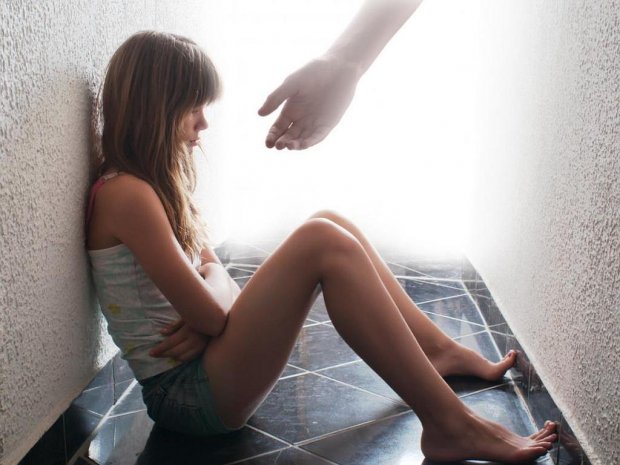 О детском суициде в Пензенской области.Волчков, С. Куда уходят дети? / Сергей Волчков; фото А. Патанина // Наша Пенза. — 2014. — 17-23 декабря (№ 51). — С. 7 : 2 фото. — (Распахнутое окно).О подростковом суициде.Небучинова, Н. Зачем дети шагают в вечность? : выключающие жизнь / Н. Небучинова // Аргументы и факты. — 2014. — 26 ноября-2 декабря (№ 48) ; Аиф-Пенза. — С. 19 : 3 фото. — (За гранью).О детских суицидах.Гаевский, Р. Г. Не уходи / Р. Г. Гаевский, В. В. Серов; записала И. Балашлва // Наша Пенза. — 2011. — 18-24 августа (№ 33). — С. 12 : 1 фото. — (Клуб Гиппократа (№ 900)) .Беседа с врачом Пензенской областной психиатрической больницы Р. Г. Гаевским и ассистентом кафедры психиатрии ГОУ ДПО Пензенского института усовершенствования врачей В. В. Серовым о причинах и стимулах, приводящих человека к суициду.*Пензина, Т. Проблему детских суицидов возьмут на контроль / Т. Пензина // Комсомольская правда. — 2011. — 9 августа (№ 115). — С. 14.О рабочем совещании в Министерстве здравоохранения и социального развития Пензенской области, посвященном совершенствованию деятельности в сфере профилактики суицидального поведения несовершеннолетних.Семенеева, О. " В моей смерти прошу винить..." Эпидемия самоубийств или крик о помощи ? / О. Семенеева, О. Терехина // Аргументы и факты. — 2011. - 9-15 ноября (№ 45) ; АиФ-Пенза. — С. 4 : 4 фото. — (Пенза).О случаях самоубийств среди подростков в Пензенской области.Приложения Приложение№ 1: Стихи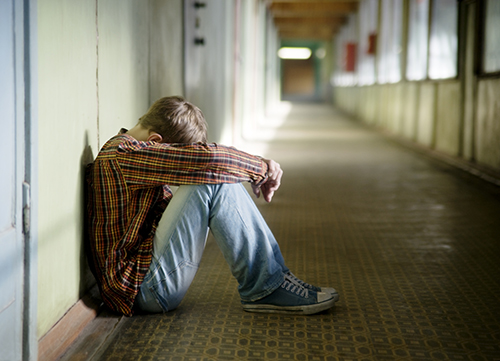 Все пройдетКогда до роковой чертыОдин остался шаг,И кажется тебеЧто жизнь пошла не так,Что больше нет друзей,Кругом одни враги,Попросишь в трудный час -Никто не даст руки.Что больше нет любви,И мир от чувств далек,И девушек манитЛишь толстый кошелек.Что в жизни нет добра,И пониманья нет;И кажется, что зряРодился ты на свет.Подумай, может быть,Пройдут эти года,И жизни черной мглаИсчезнет без следа.Ведь многое ещеТы б в жизни смог успеть,А за чертой тебяЛишь ожидает смерть.Подумай о родных,Кто ждет тебя всегда,Ведь эта боль для них –Проклятье на года.Ты вспомни о друзьях,Которых ты прогнал,Ты, может, просто ихЧуть-чуть не понимал?Подумай о любви,Которой как бы нет.Ведь кто-то за тебяОтдал бы целый свет!В гармонии с собойНе сложно жить, поверь,Ты только приоткройВ душе пошире дверь.Я дам тебе совет:Ты улыбнись судьбе,И жизни новой светОткроется тебе.Не поздно жизнь твоюПока еще спасти,Лишь главное тебеЧерту не перейти.Иван АбузинПротив суицидаСтоя на высокой крыше,Ты думаешь, что тебя не слышат.Забиваешь в голову грусть,Умираешь, ну и пусть.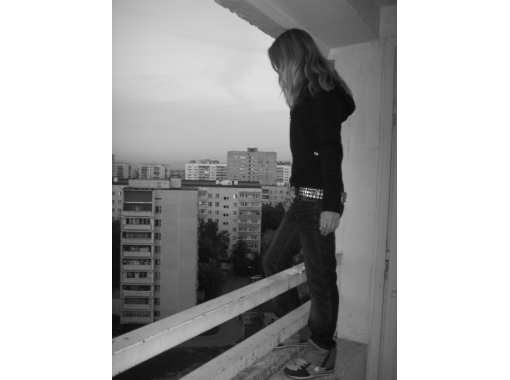 А ты подумай о родных,Сколько ж слез их золотыхВыльется из глаз на землю,Под которой люди дремлют.Ты подумай о друзьяхЧто сказать тебе нельзя.Были вместе в кулаке,А сейчас лежишь в песке.Ты подумай о себе,О своей большой судьбе.Что же будет через год - Будет тысячи забот.Сейчас подумай ты о боли.Как же пахнет запах крови?Что же значит всех любить,И улыбку в свет дарить?А представь, что через мигТы услышишь в душе крик.Потемнеет все в глазах,Оставив слезы на щеках.Пройдет год, за ним еще пять,И забудут вскоре вспять.Не надо прыгать, надо житьЧто б Собою дорожить!Улыбнись и отойди - У тебя все впереди.Помни, если похоронят,Пройдут годы - тебя уже не вспомнят!Елена СукмановаПриложение № 2: Сценарий внеклассного мероприятия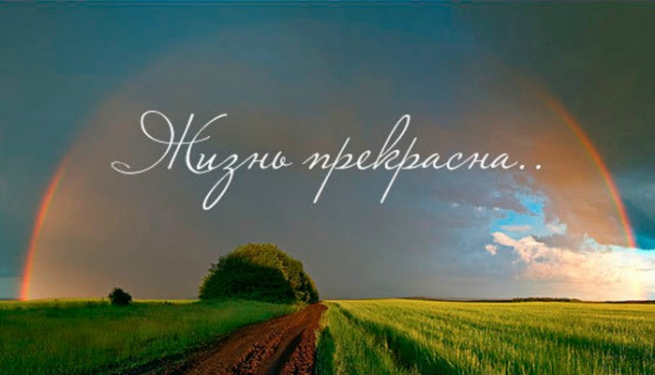 «Как прекрасно ЖИТЬ!» Сценарий мероприятия, посвященного профилактике суицидального поведенияАвтор: Турбина Ольга Николаевна 1-й чтец:Самоубийство(стихотворение Полины Чумак)На планетеНа нашей огромнойУбивают так часто себя:И Плохой,                 И Хороший,                                     И ДобрыйУлетают от нас в небеса.Не жалея, не плача, не веряНикого, никогда и никак.И для каждого эта потеряКак зловещий,                        Как сумрачный знак.Мы на свет родились,Для того чтобы житьИ потомство оставить свое.Чтобы в лучшую сторону мир изменитьБилось сердце твое и мое.Жить,         Надеяться,                          Верить,                                      Любить                                                  и Мечтать.Босиком по росе за звездойСпотыкаться и падать                                И снова вставатьЖизнь-борьба и не нужно другой.Так, мне никогда не понять тех людей,Кто стремиться покончить с собой.Кто почти и не жил.                        Ни семьи, ни детейСам охотно идет в мир иной.Раз и все…Как не жил…                    Ничего больше нет…Только слезы родных,                                      матерей.Только холмик,                         цветок,                                    только мрак,                                                         а не свет.И не долгая память людей.Клип Король и Шут «Разбежавшись, прыгну со скалы».1-й ведущий:В нашей современной жизни порой происходят такие трагические события, когда внезапно гибнут люди, множество людей. Не оставила никого равнодушным гибель подлодки «Курск», авиакатастрофы, теракты, трагедии «Норд Ост», Беслан. И можно продолжать этот страшный скорбный список. В трудные минуты жизни с особенной остротой задумываемся над тем, что такое человеческая жизнь, можно ли избежать несчастья и как справиться с душевным стрессом. Одной из злободневных проблем современного мира стала склонность человека к суициду (самоубийству) - осознанного лишения себя жизни.2-й чтец:Ты думаешь, что жизнь твоя пустаИ, что на этом свете для тебя нет местаВ твоих глазах весь мир в других цветахВсе черное и серое, и нет других оттенковТы думаешь, тебя все ненавидятВсе бросили тебя, остался ты одинТы хочешь броситься с обрываИ сделать роковой, последний шагИ вот, стоишь ты у порога смертиИ рядом ангелы с тобойОдин тебя зовет обратно:«Постой! Не делай этот шагВернись! Пойдем обратно!»Другой же шепчет: «Торопись!Ведь, если ты шагнешь обратноТот серый мир с тобою будет вновь».А за твоей спиной стоит судьяОн ждет решающего шага:«Куда пойдешь? Вперед или назад?»Никто не знает, тебе решатьИ не послушав ангела святогоПоддавшись искушению другого,Шагнул ты в пропасть, и жизнь оборваласьТеперь душа твоя в смятеньеНе можешь ты попасть в священный райТебя затягивает в безднуИ пламя адское пылает на глазах.2-й ведущийСегодня жить или не жить - личное дело каждого. В группе  «жить» лидируют – Египет - по данным ВОЗ, там самый низкий процент самоубийств. Радуются жизни в Италии, Греции и на Филиппинах - это понятно. Из бывших союзных республик СССР в компании «радующихся жизни» оказалась лишь Армения - самоубийства там нонсенс. Зато Белоруссия, Украина, Казахстан в статистических таблицах тесно выстроились за лидирующими Литвой и Россией.1-й ведущий:Слово «суицид» обычно произносится шепотом, оно не подходит для любой компании. Семья и друзья часто притворяются, что не слышат этого ужасного слова, даже когда оно произнесено. Дело в том, что суицид — это предмет табу, которым отмечена не только жертва, но и оставшиеся в живых.4-й ведущий:Исторически первыми формами самоубийств были так называемые ритуальные самоубийства. В последний путь вместе с властителем отправлялись воины его личной охраны, принимавшие смертельный яд. У древних кельтов, доживание до немощной старости считалось позором для воинов. По их мнению, людей, добровольно обретших смерть, ожидало блаженное существование.1-й ведущий:Отмечается значительное повышение числа суицидальных попыток и самоубийств среди молодых людей в возрасте от 15 до 22 лет. До конца 60-х годов они составляли относительно незначительную часть от общего числа суицидов. С 1960 года их частота среди подростков увеличилась на 265%. Считается, что на каждое завершенное самоубийство приходится примерно 100 суицидальных попыток.2-й ведущий:В средневековой Японии ритуальное самоубийство являлось одним из способов смыть нанесённое оскорбление в случаях, когда невозможно было ответить противнику мечом.1-й ведущий:Каждую минуту кто-то предпринимает попытку преднамеренного самоубийства. Эти попытки 60 или 70 раз в день оканчиваются успешно.3-й ведущий:История античного мира рассказывает о ряде самоубийств замечательных людей того времени Катон Утический в знак протеста против единовластия Юлия Цезаря, Марк Юлий Брут, после поражения в битве при Филиппах, Марк Антоний, сокрушённый в гражданской войне . до н. э., бросились на свои мечи.Греческий философ Эмпедокл, бросился в огнедышащее жерло вулкана Этны – этим он хотел укрепить молву, будто он сделался богом.1-й ведущий:Почти все люди в то или иное время думают о суициде. Саморазрушение является одним из многих жизненных выборов, открытых для людей. Джост Мерло, автор книги «Суицид и массовый суицид», утверждает: «80% людей признают, что они "играли" идеями о суициде».Итак, мы видим, что суицид- явление, которое имеет свои характерные особенности. Все сказанные факты определяют следующие категории:Самоубийство людей престарелых или больных;Самоубийство рабов, слуг, после смерти хозяина;Самоубийство как реакция на стресс;Самоубийство как проявление психопатологии.Во всех случаях человек лишал себя жизни не потому, что он сам хотел этого, а потому, что он должен так поступить.Большинство самоубийц, как правило, хотели вовсе не умереть - а только достучаться до кого-то, обратить внимание на свои проблемы, позвать на помощь. Это явление психиатры часто называют демонстративным суицидом.2-й ведущий:С распространением христианства отношение к самоубийствам резко изменились. Люди, обращённые к Богу, никогда самостоятельно не обрывают свою жизнь. Самоубийство расценивается как тяжкий грех, малодушие, отказ проявить духовную силу и выдержать испытание.1-й ведущий:Демонстративный суицид иногда проявляется и как способ своеобразного шантажа чаще со стороны именно слабых людей, у которых просто нет других способов воздействия. Мол, "сделай то-то и то-то, или я застрелюсь, повешусь, брошусь под поезд..."Законы Людовика Святого для самоубийц предусматривали конфигурацию имущества, если же это был дворянин, замок его ко всему прочему разрушали и герб ломали.3-й ведущий:В России Петр I повелел: «ежели кто себя убьёт, мёртвое тело, привязав к лошади, волочить по улицам, за ноги повесить, дабы, смотря на то, другие такого беззакония чинить над собой не отважились».Самоубийство осуждают гневно и ряд других религиозный течений –ислам, иудаизм.3-й чтец:«Джихат»-стихотворениеВойна…Аллах?! Коран?!!Война за веру?Какая вера может быть у палачей?И чей же бог готов принять измену,И страшный дар из гибнущих людей?Кому нужны такие приношенья?И разве это вера? Просто ложьюДжихад - священная война,Война за небо?Холодной смерти бешеная дрожь!А кто-то богатеет среди трупов,И, заработав на чужой беде,К Корану лживые свои подносит губы,Клянясь в вере Богу и Судьбе.Война…война, оставившая в сердцеПустыню, горе, мглу безликих фраз.Предательство, обман всего святого,Но покарает ваш Аллах всех вас!1-й ведущий:Эта проблема привлекает внимание общества и исследователей. Суицид- это сложное явление, которое можно рассматривать с двух сторон. С одной – человек, покончивший с собой, вызывает жалость и страдание. С другой - сам факт суицида осуждается как грех и даже преступление. В жизни человека есть опасные периоды, когда над ним сгущается тьма. Если человеку удается вырваться из неё, он спасён, вот почему в иные минуты так важно бывает понимание и помощь. Может спасти сказанное слово или даже взгляд, дающий почувствовать, что он не один на белом свете.2-й ведущий:Причин самоубийств множество. Люди убивают себя из-за несчастной любви, от сильной страсти или не сложившиеся семейной жизни; убивают от позора, бессилия и бесчестия, от потери состояния и нужды; убивают, чтобы избежать измены и предательства; от безнадежной болезни и мучительных страстей.3-й ведущий:Подростки совершают самоубийства из желания умереть красиво, умереть молодым, вызвать к себе особую симпатию. Но молодость, как сказал Гёте, это недостаток который быстро проходит, не нужно её этим обрекать на пустую трату времени. Для многих склонных к самоубийству подростков характерны высокая внушаемость и стремление к подражанию. Когда случается одно самоубийство, оно становится сигналом к действию для других предрасположенных к этому подростков. 2-й ведущий:Так произошло в одном из российских городов. Девочки покончили жизнь самоубийством из-за неразделенной любви.Ваша позиция по этому поводу?Не стоит ориентироваться на общее мнение. Это не маяк. А блуждающие огни.1-й ведущий:Пятнадцатилетняя девочка ценой собственной жизни пыталась наладить отношения с матерью. Произошел скандал, и девочка выпила бутылку ацетона. В итоге ожог пищевода, годы скитания по хирургическим отделениям, тяжелые операции и погубленное на всю жизнь здоровье. Причина скандала: маме сделали замечание, что дочь слишком ярко красится.3-й ведущий:Можно ли было иначе решить эту проблему? Ваше мнение?«Человек стоит столько, во сколько он себя ценит». Рабле.2-й ведущий:Человек считает себя единственным хозяином своей жизни и смерти. Его жизнь, есть не только его, на которую он имеет абсолютное право собственности. Она также есть жизнь его близких, друзей, общества, наконец, всего мира, частичкой, которой он является.4-й чтец: «Искушение» стихотворение:Разбей стекло, перед собой,Возьми осколок от него,И проведи своей рукой,По венам, тебе не будет ничего,Я здесь. Я рядом. Я с тобой,Ты должен побороть свой страх,Давай, веди своей рукой,И будешь ты в других мирах,Я сделал это год назад,Теперь моя душа свободна,Я не попал не в рай, не в ад,Она теперь цветку подобна,И сделай ты такой же шаг,Ты окунешься в облака,И ты забудешь этот мрак,И ты забудешь этот страх,Вот так легко пролилась кровь,Ты сделал резкое движение,Я помню это теперь вновь,Ведь ты поддался ИСКУШЕНЬЮ…Я врал тебе, а ты мне верил,Моя душа не как цветок,Моя душа как серый пепел,Засохшей розы лепесток…1-й ведущий:Мы с вами обсуждали проблему осознанного лишения себя жизни, но в современном жестоком мире, люди умирают помимо своей воли, своих желаний. Они стремились жить, радовались своим начинаниям и победам. Но по велению чьей-то руки их жизни преждевременно оборвались. Всем, кто внезапно погиб во время террористических военных действий и при выполнении служебного долга посвящается следующие стихи.5 чтец: «Трагедия в России и Америке»Грядущее машет над нами крылом,Грозит нам печалью и скорбью.Что ждет за закатом, рассветом- потом?И что же случится с любовью потом?Кровавое зарево, слезный рассветПриходят за скорбною ночью.И кто-то пошлет нам прощальный привет.Он теплый…, а может, не очень…И кто-нибудь вскрикнет и сядет на стул,Схватившись за сердце руками…И тихо пройдет мимо взрыва тот гул…Грядущее машет крылами.Инсценировка стихотворения Э. Асадова «Ах, как все относительно в мире этом»2-й ведущий:Правильно прожитая жизнь- это большое искусство, а искусству нужно учиться, так и люди учатся правильно жить. Жизнь прекрасна, когда она гармонична, когда мы достигли равновесия в чувствах, мыслях и поступках. Тогда добро неизменно победит зло.4-й ведущий: Мастер-класс «Весы счастья»:1. Что, по-вашему,  определяет смысл жизни?а) внушение, которые делают вам учителя и родители, стремясь научить, что хорошо, а что дурно;б) представление человека о том, что хорошо, а что дурно, установленное самим человеком для себя.2. Согласны ли вы с тем, что:а) человек не в силах влиять на продолжительность своей жизни;б) человек волен продлевать или укорачивать свою жизнь.3. Должен ли человек оставить после себя след на земле?а) бессмертие человека возможно только по отношению к человеку;б) бессмертие человека возможно.4. Какое качество вы больше цените в людях?а) поступай по отношению к другому так, как он поступает по отношению к тебе;б) не делай другому того, чего не хочешь себе.5. С каким мнением вы согласны?а) думать о смерти вредно, поскольку мысли о ней рождают ощущение обречённости и бессмысленной жизни;б) задуматься о конечности и необратимости своей жизни полезно, чтобы не совершать непоправимых и осуждаемых поступков.6.Чтобы быть счастливым надо:а) доставлять себе как можно больше развлечений, удовольствий, ни в чем себе не отказывать;б) ставить перед собой трудные цели и преодолевать их вопреки обстоятельствам.Исполняется песня «Песня друзей» (на мотив группы «Любэ») в новой интерпретации.2-й чтец:«Молитва» стихотворениеСпасибо!- Говорю тебе я, Боже,Хоть жизнь моя и нелегкаРоптать я на нее не буду все же-Пока судьба была со мной мягка.Спасибо, что живу на земле,Смеюсь и плачу с остальными.Что вижу солнце в вышинеИ что не многих назову плохими.Бывало, жизни этой не хотелось мне,Хотелось забытья, свободы!Но силы приходили вдруг извне,Спасибо и за эти невзгоды!Спасибо за врагов и за друзей,Спасибо за любовь и разлуку,За радости в судьбе моей,Спасибо и за прожитые муки!О боже, ты можешь все знать и видеть,Так дай же мне той веры и смирения,Которые помогут мне не ненавидеть,Помогут пережить душевное смятенье!Прошу Господь, не накажи,Не дай остаться одинокойИ смысл жизни покажи,Не допусти, чтоб стала я жестокойПозволь почувствовать себяРабом и властелином,Не допускай в борьбе сдаваться,Не дай забыть о доме отчем, милом,Чтоб не пришлось душе моей скитаться.Спасибо, говорю за все тебе,Чтоб в жизни этой было, есть и будет.Молюсь я о своей судьбе:Пусть горечь сердце не остудит!3-й ведущий:«Люди- это самое интересное прекрасное, что есть в жизни. Чтобы общаться с ними, надо учиться делать шаг им навстречу, передавая контакту все новые формы и оттенки».3-й чтец: «Дорожите счастьем, дорожите!» стихотворение.Дорожите счастьем, дорожите!Замечайте, радуйтесь, беритеРадуги, рассветы, звезды глаз-Это все для вас, для вас, для вас.Услыхали трепетное слово-Радуйтесь. Не требуйте второго.Не гоните время. Ни к чему.Радуйтесь вот этому, ему!Сколько песне суждено продлиться?Все ли в мире может повториться?Лист в ручье, снегирь, над кручей вяз…Разве будет это - будет тыщу раз!На бульваре освещают вечерТополей пылающие свечи.Радуйтесь, не портите ничемНи надежды, ни любви, ни встречи!Лупит гром из-под небесной пушки.Дождик, дождь! На лужицах веснушки!Крутит, пляшет, бьет по мостовойКрупный дождь в орех величиной!Если это чудо пропустить,Как тогда уж и на свете жить?!Все, что мимо сердца пролетело,Ни за что потом не возвратить!Хворь и ссоры временно отставьте,Вы их все для старости оставьте.Постарайтесь, чтобы хоть сейчасЭта «прелесть» миновала вас.Пусть бормочут скептики до смерти.Вы им, желтым скептикам, не верьте-Радости ни дома, ни в путиЗлым глазам, хоть лопнуть - не найти!А для очень, очень добрых глазНет ни склок, ни завести, ни муки.Радость к вам сама протянет руки,Если сердце светлое у вас.Красоту увидеть в некрасивом,Разглядеть в ручьях разливы рек!Кто умеетВ буднях быть счастливым,Тот и впрямь счастливый человек!И поют дороги и мосты,Краски леса и ветра событий,Звезды, птицы, реки и цветы:Дорожите счастьем, дорожите!Рефлексия:На стене висят весы, у каждого в руках по два сердечка (одно черное - смерть, другое красное - жизнь), по окончании вечера ребята приклеивают то сердечко, которое выбрали. Всегда выигрывает ЖИЗНЬ.Заключительная песня на фоне слайдов: «Веселые моменты из жизни ребят»Вирус «Все пройдет».1 куплет:Вновь ты сходишь с ума, ненавидишь любовь,И по венам твоим все быстрее бежит кровь.Ты не можешь понять, что в душе у тебя,Ты летишь в пустоту. Забывая себя.Ты не как не найдешь. Свой душевный покой,В свое море проблем, уходя  головой.Ты сидишь у окна и не знаешь, зачем;Ты считаешь себя в этом мире ничем.Припев: 2 разаВсе пройдет, скоро все пройдет.Подожди еще, ты знаешь: время лечит.Жизнь трудна, но сделай первый шагУлыбнись судьбе, и знаешь: станет легче.2 куплет:Ты жалеешь о том, что уже не вернуть,И опять с этой мыслью не можешь уснутьВ голове у тебя сплошной беспредел,Ты такого врагу пожелать не хотел.У тебя никого, ни друзей,Ни подруг, ты боишься всегда,Что тебя не поймут.Перестань закрываться и стань посмелей,И увидишь, что сразу ты станешь взрослей.Припев: 2 разаВсе пройдет, скоро все пройдет.Подожди еще, ты знаешь: время лечит.Жизнь трудна, но сделай первый шагУлыбнись судьбе, и знаешь: станет легче.Все пройдет, все пройдет.Живи!Чтобы не случилось!Помни, что есть люди, которым ты дорог, и которые боятся потерять тебя!А проблемы… Они пройдут! Главное, правильно их решить!ЖИВИ! Профилактика подросткового суицида:Биобиблиографический указательСоставитель : М. И. Лазарева 